  BALLYCARRY PRIMARY SCHOOL HOLIDAY CALENDAR 2022-2023   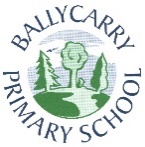 PROVISIONAL HOLIDAY DATES – PLEASE NOTE THESE MAY BE SUBJECT TO CHANGE (Amended 09.05.22) This is a copy of the holidays for next year.  While I can appreciate how much money can be saved by booking a holiday during term time, I would thoroughly discourage you from doing so.  Children can miss so much in a very short space of time which is extremely detrimental to their progress within school.SCHOOL BEGINSSCHOOL CLOSESHOLIDAY (dates are inclusive)Thursday 25th August 2022 finish at 12.15pm for ALL pupils-School Dinners are NOT available until Thursday 1st September 2022. Packed lunches are required for ALL pupils until that date.Friday 26th August 2022 at 12.15pm for ALL pupilsSummer Bank Holiday Monday 29th August 2022(1 day)Tuesday 30th August 2022Thursday 29th September 2022School Development DayFriday 30th September 2022( 1 staff training day)Monday 3rd October 2022Friday 28th October 2022 finish at 2.00pm for ALL pupilsHalloween Half TermMonday 31st October 2022 – Friday 4th November 2022(4 days + 1 staff training day)Monday 7th November 2022Wednesday 21st December 2022 finish at 12.15pm for ALL pupilsSchool dinners are NOT availableChristmasThursday 22nd December 2022 – Wednesday 4th January 2023(9 days + 1 staff training)Thursday 5th January 2023Friday 10th February 2023 finish at 2.00pm for ALL pupilsWinter Half TermMonday 13th February 2023 – Friday 17th February 2023(4 days + 1 staff training day) Monday 20th February 2023Friday 31st March 2023 finish at 12.15pm for ALL pupilsSchool dinners are NOT availableEasterMonday 3rd April 2023– Friday 14th April 2023(10 days)Monday 17th April 2023Friday 28th April 2023May DayMonday 1st May 2023 & Tuesday 2nd May 2023(1 day + 1 staff training day)Wednesday 3rd May 2023Friday 26th May 2023Spring Half TermMonday 29th May 2023 – Wednesday 31st May 2023(2 days + 1 staff training day) Thursday 1st June 2023Friday 30th June 2023 finish at 12.15pm for ALL pupilsSchool dinners are NOT availableSummer Holiday 2023